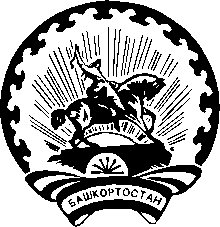 Р Е Ш Е Н И Ес. ЯзыковоОб определении схемы избирательных округов для проведениявыборов депутатов Совета сельского поселения Балышлинский сельсовет муниципального района Благоварский районРеспублики Башкортостан В соответствии с пунктом 7.1 статьи 18 Федерального закона «Об основных гарантиях избирательных прав и права на участие в референдуме граждан Российской Федерации», частью 8 статьи 15 Кодекса
Республики Башкортостан о выборах, частью 4 статьи 18 Устава сельского поселения Балышлинский сельсовет муниципального района Благоварский район Республики Башкортостан, в целях соблюдения избирательных прав избирателей территориальная избирательная комиссия муниципального района Благоварский район Республики Башкортостан, на которую постановлением Центральной избирательной комиссии
Республики Башкортостан от 19 апреля 2022 года № 213/96-6 возложены полномочия избирательных комиссий сельских поселений муниципального района Благоварский район Республики Башкортостан, решила: Определить схему одномандатных избирательных округов по выборам депутатов Совета сельского поселения Балышлинский сельсовет муниципального района Благоварский район Республики Башкортостан согласно приложению.Направить настоящее решение в Совет сельского поселения Балышлинский сельсовет муниципального района Благоварский район Республики Башкортостан для утверждения схемы избирательных округов по выборам депутатов Совета сельского поселения Балышлинский сельсовет муниципального района Благоварский район
Республики Башкортостан.Разместить настоящее решение на странице территориальной избирательной комиссии сайта Центральной избирательной комиссии Республики Башкортостан, официальном сайте муниципального района Благоварский Республики Башкортостан.Контроль за исполнением настоящего решения возложить на секретаря территориальной избирательной комиссии муниципального района Благоварский район Республики Башкортостан Чубатюк С.Б.Председатель								Д.А. ЗуйковСекретарь									С.Б. ЧубатюкПриложение к решению территориальной избирательной комиссии муниципального района Благоварский район Республики Башкортостанот 20 апреля 2022 года № 64/2-5СХЕМАизбирательных округов по выборам депутатов Совета сельского поселения Балышлинский сельсовет муниципального района Благоварский район Республики Башкортостантерриториальная избирательная комиссия МУНИЦИПАЛЬного района БЛАГОВАРСКИЙ РАЙОН республики башкортостанБАШҠОРТОСТАН РЕСПУБЛИКАҺЫ БЛАГОВАР РАЙОНЫНЫҢ ТЕРРИТОРИАЛЬ ҺАЙЛАУ КОМИССИЯҺЫ20 апреля 2023 года№ 64/2 - 5№№ округа и названиеграницы округакол-во избирателей1.Тимеркуловский избирательный округ № 1с. Балышлы ул. Центральная,
ул. Фрунзе, ул. Лесная1162Балышлинский избирательный округ № 2с. Балышлы ул. Первомайская,
пер. Мостовой883Башкирский избирательный округ № 3с. Балышлы ул. 8 Марта,
ул. Молодежная1544Сарайлинский избирательный округ № 4д. Сарайлы ул. А. Галиева1225Булякский избирательный округ № 5д. Новый Буляк ул. Я. Вахитова,
д. Сарайлы, ул. Гагарина976Янбактинский избирательный округ № 6д. Новый Троицкий, д. Янбакты,
д. Башбуляк567Усмановский избирательный округ № 7д. Староусманово,
д. Сарайлы ул. Родниковая62